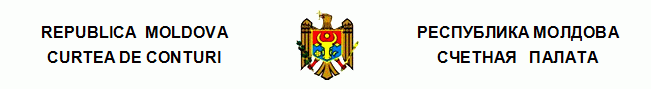 ПереводПОСТАНОВЛЕНИЕ №24от 30 мая 2022 годапо Отчету финансового аудита по Отчету Правительства об исполнении государственного бюджета за 2021 годСчетная палата в присутствии государственного секретаря Министерства финансов г-на Иона Гумене; государственного секретаря Министерства финансов г-на Владимира Аракелова; директора Государственной налоговой службы г-жи Розалины Албу; начальника Управления таможенных доходов Таможенной службы г-на Юрия Степанюка; начальника Управления бюджетных политик и синтеза Министерства финансов г-жи Натальи Склярук; начальника Управления Государственного казначейства Министерства финансов г-на Максима Чобану; начальника Управления государственных инвестиций Министерства финансов г-на Виорела Панэ; начальника Управления секторных бюджетных политик Министерства финансов г-на Василия Ботика; начальника Отдела отчетности в рамках Управления Государственного казначейства Министерства финансов г-жи Надежды Слова; начальника Отдела методологии Министерства финансов г-жи Инны Дарий, а также других ответственных лиц, в рамках видео заседания, руководствуясь положениями ст.3 (1), ст.5 (1) a) и ст. 31 (1) a) Закона об организации и функционировании Счетной палаты Республики Молдова, рассмотрела Отчет финансового аудита по Отчету Правительства об исполнении государственного бюджета за 2021 год.Миссия внешнего публичного аудита была проведена в соответствии с Программой аудиторской деятельности Счетной палаты на 2022 год, с целью предоставления разумного подтверждения относительно того, что Отчет Правительства об исполнении государственного бюджета за 2021 год не содержит в целом существенных искажений, связанных с мошенничеством или ошибками, а также составления заключения о кассовом исполнении.Внешний публичный аудит был запланирован и проведен в соответствии с Международными стандартами Высших органов аудита, применяемыми Счетной палатой.Рассмотрев представленный Отчет аудита, Счетная палатаУСТАНОВИЛА:Отчет Правительства об исполнении государственного бюджета за 2021 год по всем существенным аспектам предоставляет правильное и достоверное отражение кассового исполнения государственного бюджета в соответствии с применяемой нормативной базой по составлению отчетности.Исходя из вышеизложенного, на основании ст.14 (2), ст.15 d) и ст.37 (2) Закона №260 от 07.12.2017, Счетная палатаПОСТАНОВЛЯЕТ:Утвердить Отчет финансового аудита по Отчету Правительства об исполнении государственного бюджета за 2021 год, приложенный к настоящему Постановлению.Настоящее Постановление и Отчет аудита направить:.2.1. Парламенту Республики Молдова для информирования и рассмотрения, при необходимости, в рамках Парламентской комиссии по контролю публичных финансов;2.2. Президенту Республики Молдова для информирования;2.3. Правительству Республики Молдова для информирования и занятия позиции с целью рассмотрения и принятия мер для:2.3.1. разработки Министерством образования и исследований методологии расчета для трансфертов специального назначения при финансировании образовательных учреждений (дошкольных учреждений, лицеев-интернатов спортивного профиля, школ – интернатов, внешкольных учреждений и др.), а также внесения дополнений/изменений в нормативную базу относительно определения трансфертов, предназначенных начальным школам, гимназиям и лицеям;2.3.2. разработки и развития нормативной базы по регламентированию деятельности публичных учреждений, в том числе с определением/установлением ряда четких и единых принципов с целью предоставления грантов и субсидий из государственного бюджета и, при необходимости, порядка перечисления им части доходов;2.3.3. осуществления мониторинга и повышения ответственности центральных публичных органов с целью принятия мер по снижению обязательств и долгов;2.4. Государственной канцелярии для информирования и принятия к сведению относительно низких способностей центральных публичных органов, связанных с процессами разработки, управления и отчетности инвестиционных проектов, с рассмотрением уместности/возможности их развития;2.5. Министерству финансов для рассмотрения согласно компетенциям и, совместно с подведомственными учреждениями, для обеспечения внедрения рекомендаций, содержащихся в Отчете аудита, приложенном к настоящему Постановлению.3. Настоящим Постановлением исключается из режима мониторинга Постановление Счетной палаты №30 от 28 июня 2020 года „По Отчету финансового аудита по Отчету Правительства об исполнении государственного бюджета за 2020 год” в результате реализации на уровне 63,8% рекомендаций, направленных в рамках предыдущей аудиторской миссии и повторения невнедренных рекомендаций.4. Настоящее Постановление вступает в силу с даты публикации в Официальном мониторе Республики Молдова и может быть оспорено предварительным заявлением в эмитирующем органе в течение 30 дней с даты публикации. В спорном административном порядке, Постановление может быть обжаловано в Суде Кишинэу, расположенном в секторе Рышкань (МД-2068, мун. Кишинэу, ул. Киевская №3) в течение 30 дней с даты сообщения ответа относительно предварительного заявления или с даты истечения срока, предусмотренного для его решения.5. О предпринятых действиях по выполнению рекомендаций аудита проинформировать Счетную палату в течение 9 месяцев с даты вступления в силу настоящего Постановления, за исключением рекомендаций, связанных с рассмотрением возможностей непрерывного и устойчивого развития сквозь призму разработки новой стратегии на среднесрочный период в области менеджмента публичных финансов, в том числе с определением потребностей по внедрению системы учета на основе метода начислений.6. Постановление и Отчет финансового аудита по Отчету Правительства об исполнении государственного бюджета за 2021 год публикуются в Официальном мониторе Республики Молдова и размещаются на официальном сайте Счетной палаты (https://www.ccrm.md/ro/decisions).Мариан ЛУПУ,Председатель